Publicado en Barcelona el 18/02/2019 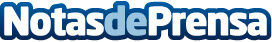 Los clientes de Nomo Banking ya pueden contratar su seguro de salud con iSalud.com Los usuarios de Nomo Banking, el primer banco digital dirigido a autónomos y freelance, podrán realizar el proceso de contratación de su seguro de salud directamente desde la appDatos de contacto:AutorNota de prensa publicada en: https://www.notasdeprensa.es/los-clientes-de-nomo-banking-ya-pueden Categorias: Nacional Finanzas Emprendedores E-Commerce Seguros http://www.notasdeprensa.es